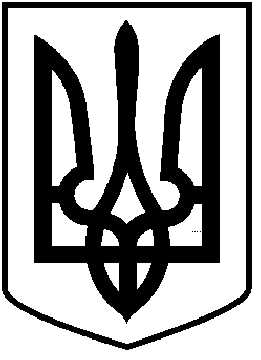       ЧОРТКІВСЬКА  МІСЬКА  РАДА________________ СЕСІЯ СЬОМОГО СКЛИКАННЯРІШЕННЯ (ПРОЄКТ)_______________ 2020 року                                                                №______м. ЧортківПро  надання згоди на прийняття в комунальну власність територіальної громади міста Чорткова установ  з штатною чисельністю Враховуючи рішення Чортківської міської ради від 24 грудня 2019 року №1756 «Про добровільне приєднання до Чортківської міської територіальної громади», Білівської сільської ради від 24 грудня 2019 року №1261 «Про добровільне приєднання до Чортківської міської територіальної громади», Росохацької сільської ради від 24 грудня 2019 року №391 «Про добровільне приєднання до Чортківської міської територіальної громади», керуючись Законом України «Про передачу об’єктів права державної та комунальної власності», частиною 30 статті 26 та частиною 5 статті 60 Закону України «Про місцеве самоврядування в Україні», міська рада  ВИРІШИЛА:1. Надати згоду на прийняття  бюджетних установ зі штатною чисельністю в комунальну власність територіальної громади міста Чорткова із власності: 1.1. Білівської сільської ради - Дошкільний навчальний заклад (дитячий садок) с. Біла Тернопільської області загального розвитку знаходиться в комунальній власності Білівської сільської ради зі штатною чисельністю;1.2. Росохацької сільської ради - Дошкільний навчальний заклад (дитячий садок) с. Росохач Тернопільської області загального розвитку знаходиться в комунальній власності Росохацької сільської ради зі штатною чисельністю. 1.3. Білівської сільської ради – адміністративний будинок - сільський будинок культури (СБК) с. Біла Тернопільської області, який знаходиться в комунальній власності Білівської сільської ради зі штатною чисельністю;1.4. Росохацької сільської ради –  будинок по наданню платних послуг населенню  с. Росохач Тернопільської області, який знаходиться в комунальній власності Росохацької сільської ради зі штатною чисельністю. 2. Управлінню освіти, молоді та спорту та управлінню культури, релігії та туризму    утворити комісії з Білівською сільською радою, Росохацькою сільською радою з приймання-передачі вказаних у рішенні бюджетних установ зі штатною чисельністю відповідно до свої повноважень, здійснити процедуру приймання-передачі в порядку, визначеному чинним законодавством,3. Контроль за виконанням даного рішення покласти на заступника міського голови з питань діяльності виконавчих органів міської ради Романа Тимофія та постійну комісію міської ради з бюджетно–фінансових, економічних питань, комунального майна та інвестицій.Міський голова                                                                Володимир ШМАТЬКОГаврисьо В.В.			      Тимофій Р.М.Дзиндра Я.П.Поліщук Л.М.Дембіцька О.І.Леська В.І.Гуйван І.